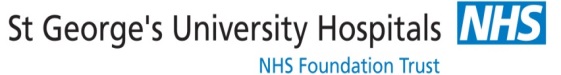 Manager Information SheetStaff PhysiotherapyDear Managers Thank you for taking time to consider utilising and referring your staff member for Occupational health Physiotherapy. The service will be running 3 days a week (Monday, Tuesday, Wednesday), until we recruit to the other 2 days. As a result please be aware the service may be busier and with potentially longer waits for appointments. Please ensure that your staff member meets the following inclusion and exclusion criteriaInclusion criteria:Permanent staff member presenting with a musculoskeletal problem that they are either off work for, at risk of going off work, or is affecting their ability to work full duties. Exclusion criteria:Failed to improve with previous physiotherapy input for the same problem or already receiving appropriate therapy for this problem.If the staff member has triggered stage 2 sickness absence within the trust within the past 12 monthsIf you identify a staff member with a musculoskeletal problem that would benefit from physiotherapy treatment, please refer early!We can have the greatest benefit to the staff member and sickness absence if you refer as soon as you identify a staff member with a musculoskeletal problem that is affecting their work. Please do not wait until they have gone off sick or are due to return to work, where possible.Please note:  if no physiotherapy treatment is indicated and the staff member requires only return to work / modification of duties advice then we will ask them to be seen by a nurse / doctor in occupational health or please refer here directly if this is the case. If we do not feel the referral is appropriate we will, where indicated provide advice on how they can access physiotherapy or other services outside of Occupational health. Thank you for taking the time to read this information, hopefully together we can support an ongoing successful staff physiotherapy service. Please complete all areas of the referral and email to ohphysio@stgeorges.nhs.ukMany ThanksJenny McCulloughLead Occupational Health PhysiotherapistSTAFF PHYSIOTHERAPY REFERRALINCOMPLETE REFERRALS WILL BE RETURNED TO THE MANAGERPlease send referrals to ohphysio@stgeorges.nhs.uk STAFF PHYSIOTHERAPY REFERRALINCOMPLETE REFERRALS WILL BE RETURNED TO THE MANAGERPlease send referrals to ohphysio@stgeorges.nhs.uk STAFF PHYSIOTHERAPY REFERRALINCOMPLETE REFERRALS WILL BE RETURNED TO THE MANAGERPlease send referrals to ohphysio@stgeorges.nhs.uk STAFF PHYSIOTHERAPY REFERRALINCOMPLETE REFERRALS WILL BE RETURNED TO THE MANAGERPlease send referrals to ohphysio@stgeorges.nhs.uk STAFF PHYSIOTHERAPY REFERRALINCOMPLETE REFERRALS WILL BE RETURNED TO THE MANAGERPlease send referrals to ohphysio@stgeorges.nhs.uk STAFF PHYSIOTHERAPY REFERRALINCOMPLETE REFERRALS WILL BE RETURNED TO THE MANAGERPlease send referrals to ohphysio@stgeorges.nhs.uk OCCUPATION:OCCUPATION:DEPARTMENT & DIVISIONDEPARTMENT & DIVISIONDEPARTMENT & DIVISIONSGH HOSPITAL NO IF KNOWNSGH HOSPITAL NO IF KNOWNNHS NUMBER IF KNOWN:NHS NUMBER IF KNOWN:NHS NUMBER IF KNOWN:GP NAME:  (PRINT)PATIENT’S SURNAME:  (IN CAPITALS)PATIENT’S SURNAME:  (IN CAPITALS)PATIENT’S SURNAME:  (IN CAPITALS)PATIENT’S SURNAME:  (IN CAPITALS)PATIENT’S SURNAME:  (IN CAPITALS)SURGERYADDRESS:(PRINT)SURGERYADDRESS:(PRINT)PATIENT’S FORENAME:  (IN CAPITALS)PATIENT’S FORENAME:  (IN CAPITALS)PATIENT’S FORENAME:  (IN CAPITALS)PATIENT’S FORENAME:  (IN CAPITALS)PATIENT’S FORENAME:  (IN CAPITALS)SURGERYADDRESS:(PRINT)DOBPATIENT’S FULL ADDRESS:  Complete in all casesPATIENT’S FULL ADDRESS:  Complete in all casesPATIENT’S FULL ADDRESS:  Complete in all casesPATIENT’S FULL ADDRESS:  Complete in all casesPATIENT’S FULL ADDRESS:  Complete in all casesEmail address:Home / work **Email address:Home / work **POSTCODE:POSTCODE:POSTCODE:POSTCODE:POSTCODE:Work Tel:Work Tel:POSTCODE:POSTCODE:POSTCODE:POSTCODE:POSTCODE:Mobile / Home Tel:Mobile / Home Tel:POSTCODE:POSTCODE:POSTCODE:POSTCODE:POSTCODE:CONSENT TO LEAVETELEPHONE MESSAGE / EMAIL PILOT INFORMATIONCONSENT TO LEAVETELEPHONE MESSAGE / EMAIL PILOT INFORMATION	Yes  	No  	Yes  	No  	Yes  	No  	Yes  	No  	Yes  	No  	Yes  	No  POSTCODE:POSTCODE:POSTCODE:POSTCODE:POSTCODE:SICKNESS ABSENCE RECORD OVER LAST 12 MONTHS **Please state if staff member is on stage 2 sickness reviewSICKNESS ABSENCE RECORD OVER LAST 12 MONTHS **Please state if staff member is on stage 2 sickness reviewDate: Date: Number of Days: Number of Days: Number of Days: Reason:REASON FOR REFERRAL:SICKNESS ABSENCE RECORD OVER LAST 12 MONTHS **Please state if staff member is on stage 2 sickness reviewSICKNESS ABSENCE RECORD OVER LAST 12 MONTHS **Please state if staff member is on stage 2 sickness reviewREASON FOR REFERRAL:SICKNESS ABSENCE RECORD OVER LAST 12 MONTHS **Please state if staff member is on stage 2 sickness reviewSICKNESS ABSENCE RECORD OVER LAST 12 MONTHS **Please state if staff member is on stage 2 sickness reviewREASON FOR REFERRAL:SICKNESS ABSENCE RECORD OVER LAST 12 MONTHS **Please state if staff member is on stage 2 sickness reviewSICKNESS ABSENCE RECORD OVER LAST 12 MONTHS **Please state if staff member is on stage 2 sickness reviewREASON FOR REFERRAL:SICKNESS ABSENCE RECORD OVER LAST 12 MONTHS **Please state if staff member is on stage 2 sickness reviewSICKNESS ABSENCE RECORD OVER LAST 12 MONTHS **Please state if staff member is on stage 2 sickness reviewREASON FOR REFERRAL:SICKNESS ABSENCE RECORD OVER LAST 12 MONTHS **Please state if staff member is on stage 2 sickness reviewSICKNESS ABSENCE RECORD OVER LAST 12 MONTHS **Please state if staff member is on stage 2 sickness reviewTIME SINCE ONSETSICKNESS ABSENCE RECORD OVER LAST 12 MONTHS **Please state if staff member is on stage 2 sickness reviewSICKNESS ABSENCE RECORD OVER LAST 12 MONTHS **Please state if staff member is on stage 2 sickness reviewAFFECTING DUTIES OR OFF WORK DUETO THIS PROBLEM?   **Yes  	No  Please specify:Yes  	No  Please specify:Yes  	No  Please specify:Yes  	No  Please specify:SICKNESS ABSENCE RECORD OVER LAST 12 MONTHS **Please state if staff member is on stage 2 sickness reviewSICKNESS ABSENCE RECORD OVER LAST 12 MONTHS **Please state if staff member is on stage 2 sickness reviewAFFECTING DUTIES OR OFF WORK DUETO THIS PROBLEM?   **Yes  	No  Please specify:Yes  	No  Please specify:Yes  	No  Please specify:Yes  	No  Please specify:SICKNESS ABSENCE RECORD OVER LAST 12 MONTHS **Please state if staff member is on stage 2 sickness reviewSICKNESS ABSENCE RECORD OVER LAST 12 MONTHS **Please state if staff member is on stage 2 sickness reviewAFFECTING DUTIES OR OFF WORK DUETO THIS PROBLEM?   **Yes  	No  Please specify:Yes  	No  Please specify:Yes  	No  Please specify:Yes  	No  Please specify:SICKNESS ABSENCE RECORD OVER LAST 12 MONTHS **Please state if staff member is on stage 2 sickness reviewSICKNESS ABSENCE RECORD OVER LAST 12 MONTHS **Please state if staff member is on stage 2 sickness reviewAFFECTING DUTIES OR OFF WORK DUETO THIS PROBLEM?   **Yes  	No  Please specify:Yes  	No  Please specify:Yes  	No  Please specify:Yes  	No  Please specify:SICKNESS ABSENCE RECORD OVER LAST 12 MONTHS **Please state if staff member is on stage 2 sickness reviewSICKNESS ABSENCE RECORD OVER LAST 12 MONTHS **Please state if staff member is on stage 2 sickness reviewRELEVANT PAST MEDICAL HISTORYRELEVANT PAST MEDICAL HISTORYRELEVANT PAST MEDICAL HISTORYStaff member consented to referral Yes  	No  **Staff member consented to referral Yes  	No  **Staff member consented to referral Yes  	No  **PREVIOSLY SEEN HEALTH PROFESSIONAL / HAD TREATMENT FOR THIS PROBLEMYes  	No  PLEASE SPECIFY (who, when, what? Did it help?)PREVIOSLY SEEN HEALTH PROFESSIONAL / HAD TREATMENT FOR THIS PROBLEMYes  	No  PLEASE SPECIFY (who, when, what? Did it help?)PREVIOSLY SEEN HEALTH PROFESSIONAL / HAD TREATMENT FOR THIS PROBLEMYes  	No  PLEASE SPECIFY (who, when, what? Did it help?)PREVIOSLY SEEN HEALTH PROFESSIONAL / HAD TREATMENT FOR THIS PROBLEMYes  	No  PLEASE SPECIFY (who, when, what? Did it help?)PREVIOSLY SEEN HEALTH PROFESSIONAL / HAD TREATMENT FOR THIS PROBLEMYes  	No  PLEASE SPECIFY (who, when, what? Did it help?)PREVIOSLY SEEN HEALTH PROFESSIONAL / HAD TREATMENT FOR THIS PROBLEMYes  	No  PLEASE SPECIFY (who, when, what? Did it help?)PREVIOSLY SEEN HEALTH PROFESSIONAL / HAD TREATMENT FOR THIS PROBLEMYes  	No  PLEASE SPECIFY (who, when, what? Did it help?)PREVIOSLY SEEN HEALTH PROFESSIONAL / HAD TREATMENT FOR THIS PROBLEMYes  	No  PLEASE SPECIFY (who, when, what? Did it help?)PREVIOSLY SEEN HEALTH PROFESSIONAL / HAD TREATMENT FOR THIS PROBLEMYes  	No  PLEASE SPECIFY (who, when, what? Did it help?)PREVIOSLY SEEN HEALTH PROFESSIONAL / HAD TREATMENT FOR THIS PROBLEMYes  	No  PLEASE SPECIFY (who, when, what? Did it help?)Manager Name and TitleManager Name and TitleManager Name and TitleManager Name and TitleManager Name and TitleSIGNATURE:SIGNATURE:SIGNATURE:SIGNATURE:SIGNATURE:SIGNATURE:SIGNATURE:SIGNATURE:Phone numberPhone numberPhone numberPhone numberDATE:DATE:DATE: